PENGARUH UKURAN PERUSAHAAN, GOOD CORPORATE GOVERNANCE, DAN PENGUNGKAPAN CORPORATE SOCIAL RESPONSIBILITY TERHADAP NILAI PERUSAHAAN PADA PERUSAHAAN PERBANKAN YANG TERDAFTAR DI BURSA EFEK INDONESIA  SKRIPSIDiajukan guna memenuhi salah satu persyaratan untuk Memperoleh Gelar Sarjana Akuntansi (S.Ak) pada Program Studi Akuntansi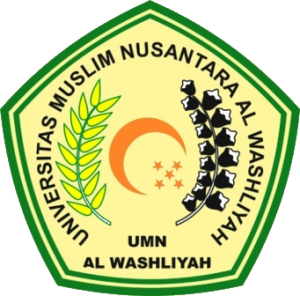 Oleh :ENGGAR PURNAMA SARI     NPM. 183214019PROGRAM STUDI AKUNTANSIFAKULTAS EKONOMI UNIVERSITAS MUSLIM NUSANTARA AL-WASHLIYAH MEDAN 2022